             3АРАР                                                                                                        ПОСТАНОВЛЕНИЕ21 октябрь 2019  й.                      №    67                        21 октября  2019 г.Об отмене постановления администрации сельского поселения Ибраевский сельсовет муниципального района Альшеевский район Республики Башкортостан  № 42   от    21  ноября  2013 г.«О создании и содержании в целях гражданской обороны запасов материально-технических, продовольственных, медицинских  и иных средств»	В соответствии части 3 статьи 14  Федерального Закона от 6 октября 2003 года № 131-ФЗ «Об общих принципах организации местного самоуправления в Российской Федерации», части 2 статьи 7 Закона  Республики   Башкортостан № 162-з ,    Уставом  сельского поселения Ибраевский сельсовет муниципального района Альшеевский район Республики Башкортостан  постановляю:Отменить  постановление администрации сельского поселения Ибраевский сельсовет муниципального района Альшеевский район Республики Башкортостан  № 42   от    21  ноября  2013 г. «О создании и содержании в целях гражданской обороны запасов материально-технических, продовольственных, медицинских  и иных средств»Разместить  данное  постановление на официальном сайте администрации сельского поселения  Ибраевский  сельсовет  муниципального района Альшеевский район Республики Башкортостан и  обнародовать   в установленном порядке. Контроль за выполнением настоящего постановления оставляю за собой.Глава сельского поселения                                             Р.Р.ЕникеевБАШ3ОРТОСТАН  РЕСПУБЛИКАҺЫӘЛШӘЙ РАЙОНЫМУНИЦИПАЛЬ РАЙОНЫНЫҢИБРАЙ  АУЫЛ СОВЕТЫАУЫЛ БИЛӘМӘҺЕХАКИМИӘТЕ(БАШ3ОРТОСТАН  РЕСПУБЛИКАҺЫӘЛШӘЙ РАЙОНЫИБРАЙ АУЫЛ СОВЕТЫ)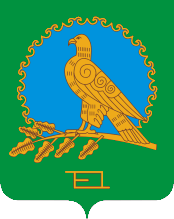           АДМИНИСТРАЦИЯСЕЛЬСКОГО ПОСЕЛЕНИЯИБРАЕВСКИЙ СЕЛЬСОВЕТМУНИЦИПАЛЬНОГО РАЙОНААЛЬШЕЕВСКИЙ РАЙОНРЕСПУБЛИКИ БАШКОРТОСТАН(ИБРАЕВСКИЙ СЕЛЬСОВЕТАЛЬШЕЕВСКОГО  РАЙОНАРЕСПУБЛИКИ БАШКОРТОСТАН)